Pamięci masowe – Złącza ATAOpisz kontroler dysku ATA i opisz zaznaczone na rysunku element: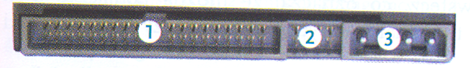 Stwórz tabelę opisującą różniące pomiędzy poszczególnymi wersjami interfejsu ATA, tabela ma składać się z kolumn: Nazwa standardu, rok wyprodukowania, zmiany.ATA-1ATA-2ATA-3ATA-4ATA-5ATA-6ATA-7Opisz poniższe skróty i wyjaśnij zasadę działania:PIODMAUltra DMAIdentify DriveS.M.A.R.TATAPISecurity FeatureZaprezentuj złącza ATA na płycie głównejZaprezentuj taśmy jakimi można podłączyć ww dyskCo to są piny konfiguracyjne i do czego służy zworka?Opisz w jednym zdaniu jak będzie działał dysk po skonfugurowaniu go do:MasterSlaveCable Select W laptopach dyski twarde posiadają złącze 44pinowe czym ono różni się od złącza 40 pinowego w komputerach klasy PCZaprezentuj dyski z interfejsem ATA w wersjach do laptopów i komputerów stacjonarnych (po 3)